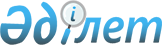 Қазақстан Республикасы Үкiметiнiң 1997 жылғы 8 қазандағы N 1425 қаулысына өзгерiс енгiзу туралыҚазақстан Республикасы Үкiметiнiң қаулысы 1997 жылғы 18 желтоқсандағы N 1782

      Қазақстан Республикасының Үкiметi қаулы етедi: 

      "Бюджеттiк ұйымдардың "Қазақтелеком" ашық акционерлiк қоғамы көрсеткен байланыс қызметi үшiн несиелiк берешектерiн есептен шығару туралы" Қазақстан Республикасы Үкiметiнiң 1997 жылғы 8 қазандағы N 1425 қаулысына P971425_ мынадай өзгерiс енгiзiлсiн: 

      6-тармақтағы "бес жыл бойына тең үлеспен" деген сөздер "1997 жылдың салық салынатын кiрiсi шегiнде" деген сөздермен ауыстырылсын. 

 

     Қазақстан Республикасының          Премьер-Министрi
					© 2012. Қазақстан Республикасы Әділет министрлігінің «Қазақстан Республикасының Заңнама және құқықтық ақпарат институты» ШЖҚ РМК
				